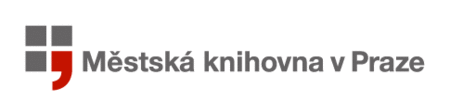 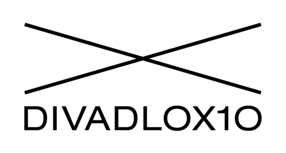 OPEN CALL DIVADLA X10 NA PROJEKTRING X10Festival nezávislé kultury a komunitních aktivit.Slovo „ring“ zvukově evokuje staročeský rynek, jaký se historicky nacházel i v místě dnešního Mariánského náměstí, tehdy před kostelem Panny Marie Na Louži. Kostel byl vystřídán radnicí, otevřený prostor dnes už bývalým parkovištěm obklopeným knihovnami. Výraz „ring“ znamená neustálý zápas, ale také společenství, pospolitost, sounáležitost. „Ring“ znamená znít, zvonit, být slyšet. Divadlo X10 ve spolupráci s Městskou knihovnou v Praze pořádá na pražském Mariánském náměstí první ročník festivalu RING X10. Smyslem festivalu je propojit propagaci nezávislé kultury s oživením významného místa v centru města. Mariánské náměstí skýtá díky plánované revitalizaci výjimečnou možnost rozvoje komunitního a sousedského života přímo v centru Prahy. Divadlo X10 se od svého založení věnuje propojení kultury s běžným životem. Současná krizová situace, způsobená koronavirem, je příležitostí začít nově definovat vztah obyvatel k městu, posílit pocit sounáležitosti, položit si otázky, jakým způsobem by město mělo fungovat. termín konání akce: 24. - 30. 8. 2020místo: Mariánské náměstí, Praha 1uzávěrka 1. kola: 21. 6. 2020 (Přihlášky jsou akceptovány i po uzávěrce prvního kola a to až do naplnění kapacit festivalu). Výzva je určena jednotlivcům či organizacím ze sektoru nezávislé kultury a pro zájemce, kteří se aktivně věnují rozvoji komunitního života v Praze, především v pražském centru.Open call je vyhlášen v těchto kategoriíchHlavní program outdoorVýzva je určena jednotlivcům či organizacím ze sektoru nezávislé kultury obor divadlo, tanec, hudba, výtvarné umění, nová média, audiovize. Přihlaste se, pokud máte projekt, který je možné realizovat ve veřejném prostoru, a to i v denním čase. Vítány jsou jak projekty inscenační, tak performativní či multižánrové. Můžete představit svůj projekt formou komponovaného programu, můžete vytvořit jednorázovou akci přímo pro prostor Mariánského náměstí. technické podmínky:Program bude směřován na zastřešené hlavní podium s plochou min. 4x4m (případně 6x4m). K dispozici bude jednoduchá zvuková aparatura, v podvečerních hodinách rovněž světelná na základě individuální dohody. Vzhledem k rychlé návaznosti vystoupení požadujeme technickou i časovou nenáročnost přípravy.Mariánské aktivity   Výzva je určena jednotlivcům či organizacím ze sektoru nezávislé kultury, vzdělávacích a komunitních aktivit.V průběhu dne je možné na Mariánském náměstí realizovat další aktivity, ať už umělecké či komunitní. Vítány jsou sousedské akce, workshopy, vzdělávání apod.Doprovodný program indoorVýzva je určena jednotlivcům či organizacím ze sektoru nezávislé kultury obor výtvarné umění, nová média, audiovize.K doprovodnému programu je možné využít i interiérové prostory Městské knihovny Praha, konkrétně promítací sál a foyer, dále prostor Divadla X10, v jednání jsou další spolupracující instituce. Vhodné pro promítání krátkých filmů, výstavy, nová média.Přihláška musí obsahovat:označení kategorie dle výzvy číslem 1, 2, 3 základní informace o žadateliinformace o projektu (název projektu a stručný popis projektu, umělecký tým apod.)technické požadavkydalší podklady (stručný životopis, fotografie, doporučení apod.)Zájemcům poskytnemeorganizační podporupropagační podporutechnické zajištění a zázemíHodnotící kritériakoncepční shoda s dramaturgickým zaměřením festivaluumělecká relevancesplnění technických, organizačních a termínových požadavkůUpřednostňujeme jasně formulované projekty jednotlivců či organizací, které se dlouhodobě věnují činnosti v nezávislém kulturním či v komunitním sektoru. Chceme oslovit především ty, kteří usilují o oživení veřejného prostoru nekomerčními aktivitami. Dále chceme zviditelnit subjekty, které podporují pozitivní obraz kulturní a občanské společnosti. Preferujeme aktivity postavené na síťování a spolupráci s obdobnými subjekty. Divadlo X10 si vyhrazuje právo zájemce odmítnout z uměleckých, technických či organizačních důvodů. Naopak v případě výrazného dramaturgického souznění je možná výhledová spolupráce do budoucna pro další ročníky. Kontakt: Divadlo X10e-mail: ringX10@divadlox10.czwww.divadlox10.cz